Dodatek č. 10
ke Smlouvě o nájmu nebytových prostor a poskytování služeb ze
dne 16.6.2009Smluvní strany:Zdravotnická záchranná služba Zlínského kraje, příspěvková organizace jejímž jménem jedná pan JUDr. Josef Valenta, ředitelzapsaná v obchodním rejstříku vedeném Krajským soudem v Brně, oddíl Pr, vložka 1278 Sídlo: Peroutkovo nábřeží 434, 760 01 ZlínIČ:	62182137DIČ: CZ62182137(dále jen „Pronajímatel“') aKrajská nemocnice T. Bati, a. s.jejímž jménem jednají společně pan MUDr. Radomír Maráček, předseda představenstva a pan Ing. Petr Liškář, MBA, člen představenstvazapsaná v obchodním rejstříku vedeném Krajským soudem v Brně, oddíl B, vložka 4437 Sídlo: Zlín, Havlíčkovo nábřeží 600, PSČ 762 75IČ:	27661989DIČ: CZ27661989(dále jen „Nájemce“)uzavřely dne 16.6.2009 Smlouvu o nájmu nebytových prostor a poskytování služeb, ve znění pozdějšího dodatku č. 1 (dále jen „Smlouva“). Smluvní strany se dohodly na tomto dodatku č. 10 ke Smlouvě:I.Dosavadní příloha č. 3 ke Smlouvě, která byla přiložena k dodatku č. 1 ke Smlouvě, se zrušuje a nahrazuje se přílohou č. 3 ke Smlouvě, která je přiložena k tomuto dodatku č. 1.V článku IV., třetím odstavci Smlouvy, ve znění dodatku č. 1, se dosud uvedený koeficient 0,17 mění na 0,14.V článku IV., čtvrtém odstavci Smlouvy, ve znění dodatku č. 1, se první a druhá věta zrušují a nahrazují se následujícím textem:„Nájemce bude hradit na účet pronajímatele č. 1400012339/0800 zálohy na dodávku tepla za účelem vytápění pronajatých prostor a ohřevu vody takto :částku ve výši 22.500, - Kč splatnou do dne 31.3.2020;a dále vždy měsíčně částku ve výši 7.500,- Kč, splatnou vždy do 10. dne každého kalendářního měsíce počínaje měsícem dubnem 2020. “Přílona č.3 k dodatku č. 10 ke Smlouvě o nájmu nebytových prostor a poskytování služebStanovení koeficinetu rozpočítávání nákladů na spotřebu plynu.za ZZS ZK, p. o.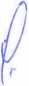 Zdravotméká záchranná služba, kraja. n o. Z PtíioufkovG nábíeží '434760 01 Zlín ®Spotřeba plynuSpotřeba plynuSpotřeba plynuNo.ČástD- ZČMÚČEL MÍSTNOSTIPLOCHA [m2]Hlavní plochavedlejší plocha1./edlejší olochaII.místnostikoeficinetpřepočet pro rozúčtováníZZSZKZZSZKZZSZKZZSZKZZSZKZZSZKZZSZKZZSZKZZSZKZZSZKZZSZKZZSZKZZSZK1A1A. 1001VSTUP16,7616,7616,760,305,037A1A.1007CHODBA27,1627,168A1A. 1008PŘĚĎŠÍN WC MUŽI3,043,043,041,003,049A1A. 1009UKLIĎ2,222,222,221,002,2210A1A.1010WCMUŽi"5,085,085,081,005,0811A1A.1011WC MUŽI1,081,081,081,001,0812A1A.1012WC MUŽI1 641,641,641.001 6413A1A.1013PŘEDSÍŇ WC ŽENY3,783,783,781,003,7814A1A.1014předsíň wc ženy3,063,063,061 003,0615A1A 1015wc Teny1,051,051,051,001,0517A1A.1017TECH. MÍSTNOST ZZS62,3562,3519A1A.1019PARKOVACÍ GARÁŽE (ZZS11 433,971 433,971 433,970,30430,1924A1A. 1024v. TAH1,561,5625A1A 1025VSTUPNÍ zádveři18,7118,7118,710,305,6126A1A. 1026schodiště41,8141,81164B1B.1010GARÁŽE152,26152,26152,260,3045,68165B1B.1011NEBEZPEČNY odpad12,0312,03166B1B.1012KOMUNÁI Nl ODPAD8,018,01167B1B.1013umyvárna86,1706,1786,170,3025,85168B1B.1014GARÁŽ, ÚDRŽBA55,6755,6755,670,3016,70169B1B.1015SKLAD GARÁŽI29,8129,8129,810,308,94170B1B.1016GARÁŽE369,96369,96369,960,30110,99171B1B.1017GARÁŽE101,81101,81101,810,3030,54172B1B. 1018GARÁŽE, OČISTA133,56133,56133,560,3040,07173B1B.1019pRezouvárna15,6815,68174B1B.1020CHODBA31,8731,87175B1B.1021PLYNOVÁ KOTELNA40 7840,78176B1B.1022ELEKTROROZVODNÁ7,997,997,991,007,99177B1B. 1023DIESELAGREGÁT15,2615,2615,260,304,58178B1B.1024NAFTOVÉ HOSPODÁŘSTVÍ6,676,67179B1B.1025SKLAD ZDRAV. MATERIÁLU28,4428,4428,441,0028,44180B1B.1026SKLAD MEDIC. KYSLÍKU19,8119,81181B1B.1027SKLAD HROMAD. NEŠTĚSTÍ63,9963,9963,990,3019,2027A2A.2001CHODBA180,45180,4528A2A.2002KANCELÁŘ 217,9717,9717,971,0017,9729A2A.2003KANCELÁŘ 115,4515.4515,451,0015,4530A2A.2004KANCELÁŘ 114,2814,2814,281,0014,2831A2A.2005KANCELÁŘ 216,8916,8916,891,0016,8932A2A.20U6KANCELÁŘI18,u118,9118,911,0018,9133A2A.2007HLAVNI SESTRA17,7617,7617,761,0017,7634A2A.2008KANCELÁŘ 125,9325,9325,931,0025,9335A2A.2009PŘÍSLUŠENSTVÍ10,4210,4210,421,0010,4236A2A.2010SPRCHA, WC3,543,543,541 003,5437A2A.2011SEKRETARIÁT 225,9925,9925,991,0025,9938A2A.2012ČAJ. KUCHYŇKA4,374,374,371,004,3739A2A.2013ŘEDITEL 136,2736,2736,271,0036,2740A2A.2014PŘlSLUSFNSTVl10,9910,9910,991,0010,9941A2A.2015SPRCHA3,613,613,611 003,6142A2A.2016WC1,891,891,891,001,8943A2A.2017WC INVALIDA3,243,243,241,003,2444A2A.2018předsíň wc muži2,912,912,911,002,9145A2A.2019wc muži5,295,295,291,005 2946A2A.2020wc ženy5,675,675,671,005,6747A2A.2021JEDNACTmIŠI NOST25,1125,1125,111 0025,1148A2A.2022ČAJ. KUCHYŇKA7,507,507,501,007,5049A2A.2023KOPÍROVÁNI7,277,277,271,007,2750A2A.2024SKLAD7,467,467,461,007,4651A2A.2025ŠATNA, SPRCHA - ÚKLlZ.7,507,507,501,007,5052A2A.2026UKLIĎt,532,532,531,002,5353A2A.2027KANCELÁŘ 124,1724,1724,171,0024,1754A2A.2028KANCELÁŘ 124,8224,8224,821,0024,8255A2A.2029KANCELÁŘ 2242124.2124.211.0024,2156A2A.2030SPISOVNA6,406,406,401,006,4057A2A.2031KANCELÁŘ 118,5918,5918,591,0018,5958A2A.2032KANCELÁŘ 111,8511,8511,851,0011,8559A2A.2033KANCELÁŘ 223,4723,4723,471,0023,4760A2A.2034KANCELÁŘ 223,9223,9223,921,0023,9261A2A.2035KANCELÁŘI18,381a,3818,381,0018,3862A2A.2036KANCELÁŘ 116,4616,4616,461,0016,4663A2A.2037školicí místnost-54,3254,3254,321,0054,3264A2A.2038SPISOVNA28 4628,4628,461 no28,4665A2A.2039SERVEROVNA22,6622,6622,660,306,8066A2A.2040CHODBA47,7847,7867A2A.2041VRCHNÍ SESTRA 116,1216,1216,121,0016,1268A2A.2042LÉKAŘ ZZS 114,9514,9514,951,0014,9569A2A.2043LÉKAŘ ZZS 114 *614,8614,861,00I4,«670A2A.2044SPRCHA4,454,454,451,004,4571A2A.2045WC1,391,391,391,u01,3972A2A.2046LÉKAŘ ZZS 114,9514,9514,951,0014,9573A2A.2047LÉKAŘ ZZS 114.8614,8614,861,0014,8674A2A.2048SPRCHA4,454 454,451,004,4575A2A.2049WC1,391,391 391,001,3976A2A.2050KANCELAR 220,2120,212u,211,0020,2177A2A.2051vedoucí lékař 126,0826,0826,081,0026,0878A2A.2052SPRCHA4,284.284,281,004,2879A2A.2053WC1,321,321 321,001,3280A2A.2054(Taj. KUCHYŇKA4,644,644,6?1,004,6481A2A.2055ČISTÉ PRÁDLO12,6312,6312,631,0012,6382A2A.2056ŽEHLENI11,0911,0911,091,0011,0983A2A.2057PŘAŇl11.8611,8611,861,0011,8684A2A.2058ŠPINAVÉ PRÁDLO11,6411,6411,6411,0011,6485A2A.2059předsíň wc muži3,043,043,041,003,0486A2A.2060WC M JZI8,308,308,301,008,3087A2A.2061UKLIĎ2,222,222,221,002,2288A2A.2062PŘEDSÍŇ WC ŽENY3,373.373,371,003.3789A2A.2063WC ŽENY2 «72,872,871,002,87y0A2A.2064VÝTAH1,561,561,561,001,5691A2A.2065CHODBA30,1930,1930,191,0030,1992A2A.2066POSILOVNA24,2424,2424,241,0024,2493A2A, 2067ZÁCHRANÁŘI11 8611,8611,861.0011,8694A2A.2068ZÁCHRANÁŘI11,8611,8611,861,0011,8695A2A.2069ZÁCHRANÁŘI11,8611,8611,861,0011,8696A2A.2070ZÁCHRANÁŘI11,8611,8611,861,0011,8697A2A.2071ZÁCHRANÁŘI24,4924,4924,491,0024,49«8A2A.2072DENNÍ MÍSTNOST41 5241,5241,521,0041,5299A2A.2073ŠATNA ŽENY18,4718,4718,471,0018,471oOA2A.2074SPRCHY ŽENY15,2015,2015,201,0015,20101A2A.2075WC ŽENY1,141,141,141,001,14102A2A.2076ŠATNA MUŽI35,2335,2335,231,0035,23103A2A.2077SPRCHY MUŽI15,2615 2615,261,0015.26104A2A.2078WC MUŽI1 141,141,141,001,14105A2A.2079ŠATNA MUŽI18,o618,6618,661,0018,66106A2A.2080CHODBA A SCHODIŠTĚ29,1329,13137A2A.2111SCHODIŠTĚ41,6141,61139A2A.2113nádvoří799,39141A2A.2115PŘEDSÍŇ WC ŽENY1,511 511,511,001,51142A2A.2116WC ŽENY1,401,401,401,001,40143A2A.2117předsíň wc muži1,511,511,511,001,51144A2A.2118WC MUŽI1,401,401,401,001,40145A2A,2119CHODBA5,915.91146A2A.2120předsíň wc ženy3 n93,093,091,003,09147A2A.2121WC ZENY6,066,566,561,006,56148A2A.2122ŠATNA KOS18,3018,3018,301,0018,30149A2A.2123UMYVÁRNA5,435,435,431,005,43150A2A.2124KRAJSKÉ OPERAČNÍ STŘEDISKO69,7669,7669.761,0069,76151A2A.2125DENNÍ MÍSTNOST15,2715,2715,271,0015,27152A2A.2126LÉKAŘ KOS16,0116,5116,511,0016,51153A2A.2127CHODBA6,126,12154A2A.2128KANCELÁŘ12,2512,2512,251,0012,25155A3A 3001VÝCVIKOVÁ A VZDÉL. MÍSTNOST137,10137,10137.101.00137.10156A3A.3002PRAC.MULTIFUNKČNl TŘEN.23,9023,9023 901,0023,90157A3A.3003SKLAD VYUK.MODELU17,5017,5017,501,0017,50158A3A.3004SKLAD POMŮCEK VYP.TECH.16,9016,9016,901,0016,90159A3A.3005VÝCVIK. PC MÍSTNOST61,8061,8061,801,0061,80160A3A 3006SKLAD VÝUK MODELU15,7015,7015,701,0015,70161A3A.3007ŽSŽEMl externí školitel13 4013,4013,401,0013 40162A3A.3008zázemí interni"5kolitel18,4018,4018,401,0018,40163A3A.3009SKLAD POMŮCEK TRAN.TECH13,2013,2013,201,0013,20164A3A.3010ČAJ. KUCHYŇKA41,5041,5041,501,0041,50165A3A.3011TECH. MÍSTNOST5,005,005,000,000,00166A3A.3012Šatna ženy23,4023,4023,401,0023,40167A3A.3013UMÝVÁRNA ŽENY12,8012,8012,801,0012,80168A3A.3014ÚKLIDOVÁ KOMORA2,002,002,000,000,00169A3A.3015PŘEDSÍŇKA WC ŽENY5,005,005,001,005,00170A3A.3016WC ŽENY1,501,501,500,000,00171A3A.3017předsíňka wc muži6,006,006,000,000,00172A3A.3018WC MUŽI6,006,006,001,006,00173A3A.3019WCZTP3,803,803,800,000,00174A3A.3020UMÝVÁRNA MUŽI19,8019,8019,801,0019,80175A3A.3021ŠATNA MUŽI34,3034,3034,301,0034,30176A3A.3022EXTERNÍ vycvik.prostor103,70103,70103,700,000,00177A3A.3023VESTIBUL35,1035,1035,101,0035,10178A3A.3024CHODBA76,6076,6076,600,000,00179A3A.3025CHODBA25,5025,5025,500,000,005 068,901 368,503 700,400,004 490,17X2 515,66KNTBKNTBZázemíZázemířidičůřidičů2A1A. 1002CHODBAKNTB pronájem9,809,803A1A. 1003DENNÍ MÍSTNOST ŘIDIČŮKNTB pronájem12,4512,4512,451,0012,454A1A. 1004ČAJ. KUCHYŇKAKNTB pronájem4,294,294,291,004,295A1A. 1005ŠATNA ŘIDIČŮ DRNRKNTB pronájem35,9835,9835,981,0035,986A1A.1006UMÝVÁRNYKNTB pronájem8,588,588,581,008,5871,1071,100,000,0061,30X61,30GarážeGaráže16A1A.1016GARÁŽ (KNTB)KNTB pronájem926,60926,600,00926,600,30277,98926,600,00926,600,00926,60X277,98Elektrodílna včetně zázemíElektrodílna včetně zázemíElektrodílna včetně zázemíElektrodílna včetně zázemíElektrodílna včetně zázemí155B1B.1001NCHODBAKNTB pronájem8,698,6915681B.1002NDENNÍ místnostKNTB pronájem11,2411,2411,241,0011,24157B1B.1003NŠATNAKNTB pronájem5,375,375,371,005,37158B1B.1004NPŘEDSÍŇ WCKNTB pronájem1,311,311,311,001,31159B1B.1005NWCKNTB pronájem1,101,101,101,001,10160B1B.1006NUMÝVÁRNAKNTB pronájem3,133,133,131,003,13161B1B.1007NDl LNA ELEKTROKNTB pronájem33,4233,4233,420,3010,03162B1B.1008NDÍLNA ZÁMEČNICKÁKNTB pronájem15,4115,4115,410,304,62163B1B.1009NDÍLNA ZÁMEČNICKÁKNTB pronájem85,5185,5185,510,3025,65165,180,000,00165,18156,49X62,45Celkem pronajatá plocha1 162,88PLOCHA CELKEM6 231,781 439,604 627,00165,18Přepočtená plocha celkem2 917,39Přepočtená plocha ZZS ZK2 515,66Přepočtená plocha KNTB401,73Podíl ZZS ZK0,86Podíl KNTB0,14